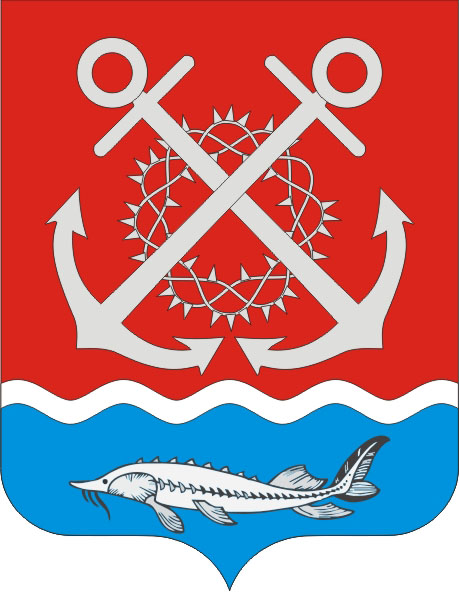 МЕСТНОЕ САМОУПРАВЛЕНИЕАДМИНИСТРАЦИЯ ПОЛЯКОВСКОГО СЕЛЬСКОГО ПОСЕЛЕНИЯНЕКЛИНОВСКОГО РАЙОНА РОСТОВСКОЙ ОБЛАСТИПОСТАНОВЛЕНИЕот 15.05.2023 г. № 33х. Красный ДесантО признании утратившим силу постановление Администрации Поляковского сельского поселения от 11.10.2019 №123 «Об утверждении муниципальной программы Поляковского сельского поселения  «Развитие  транспортной системы»»В соответствии с пп.5 п.1 ст. 14-16 Федерального закона от 06.10.2003г. №131-ФЗ «Об общих принципах организации местного самоуправления в Российской Федерации», Областного закона от 28.12.2015г. №486-ЗС «О внесении изменений в Областной закон «О местном самоуправлении в Ростовской области» Администрация Поляковского сельского поселения п о с т а н о в л я е т:Признать утратившими силу с 20.05.2023 года постановления Администрации Поляковского сельского поселения:- от 11.10.2019г. №123  «Об утверждении муниципальной программы Поляковского сельского поселения «Развитие транспортной системы»»; - от 14.11.19г. № 138 «О внесении изменений в постановление Администрации Поляковского сельского поселения от 11.10.2019г. №123 «Об утверждении муниципальной программы Поляковского сельского поселения  «Развитие  транспортной системы»»;- от 18.12.20г. № 129 «О внесении изменений в постановление Администрации Поляковского сельского поселения от 11.10.2019г. №123 «Об утверждении муниципальной программы Поляковского сельского поселения  «Развитие  транспортной системы»»;- от 27.01.21г. № 13 «О внесении изменений в постановление Администрации Поляковского сельского поселения от 11.10.2019г. №123 «Об утверждении муниципальной программы Поляковского сельского поселения  «Развитие  транспортной системы»»;- от 10.09.21г. № 89 «О внесении изменений в постановление Администрации Поляковского сельского поселения от 11.10.2019г. №123 «Об утверждении муниципальной программы Поляковского сельского поселения  «Развитие  транспортной системы»»;- от 22.11.21г. № 07 «О внесении изменений в постановление Администрации Поляковского сельского поселения от 11.10.2019г. №123 «Об утверждении муниципальной программы Поляковского сельского поселения  «Развитие  транспортной системы»»;- от 22.12.21г. № 30 «О внесении изменений в постановление Администрации Поляковского сельского поселения от 11.10.2019г. №123 «Об утверждении муниципальной программы Поляковского сельского поселения  «Развитие  транспортной системы»»;- от 22.01.22г. № 06«О внесении изменений в постановление Администрации Поляковского сельского поселения от 11.10.2019г. №123 «Об утверждении муниципальной программы Поляковского сельского поселения  «Развитие  транспортной системы»»;- от 18.11.22г. № 135«О внесении изменений в постановление Администрации Поляковского сельского поселения от 11.10.2019г. №123 «Об утверждении муниципальной программы Поляковского сельского поселения  «Развитие  транспортной системы»»;- от 28.12.22г. № 159 «О внесении изменений в постановление Администрации Поляковского сельского поселения от 11.10.2019г. №123 «Об утверждении муниципальной программы Поляковского сельского поселения  «Развитие  транспортной системы»».Настоящее постановление вступает в силу со дня его официального опубликования, размещению на официальном сайте Поляковского сельского поселения.Контроль за выполнением постановления оставляю за собой.         Глава АдминистрацииПоляковского сельского поселения				                           А.Н. Галицкий                                                                              